Уразова Елена Александровна учитель начальных классов,МОУ «СОШ № 1 г. Новоузенска Саратовской области» (Россия)«КУБИК БЛУМА». ЧТО ЭТО И КАК ЕГО ИСПОЛЬЗОВАТЬ?»   Цели современного образования, обозначенные в ФГОС, заточены на принцип «учить не науке, а учить учиться». А как развивать в ребенке навыки критического мышления? Какие  приемы и технологии использовать?Актуальность технологии развития критического мышления состоит в том, что она является одним из инновационных методов, позволяющих добиться позитивных результатов в формировании информационной компетентности ребенка. Она представляет собой целостную систему, формирующую навыки работы с информацией, дает возможность личностного роста ребенка, развития его индивидуальности, развития его мышления. Критическое мышление происходит, когда новые, уже понятые идеи проверяются, оцениваются, развиваются и на основе проделанной работы делаются выводы. Предлагаю один из популярных приемов технологии критического мышления, разработанный американским ученым и психологом Бенджамином Блумом. Прием называется "Кубик Блума". Для справки: Бенджамин Блум известен как автор уникальной системы алгоритмов педагогической деятельности. Предложенная им теория, или «таксономия», разделяет образовательные цели на три блока: когнитивную, психомоторную и аффективную. Проще говоря, эти цели можно обозначить блоками «Знаю», «Творю» и «Умею». То есть, ребенку предлагают не готовое знание, а проблему. А он, используя свой опыт и познания, должен найти пути разрешения этой проблемы.Кубик  Блума: методика использования1. Понадобиться обычный бумажный куб, на гранях которого написано:Назови.Почему.Объясни.Предложи.Придумай.Поделись.2. Формулируется тема урока. Она должна обозначить круг вопросов, на которые придется отвечать.3. Учитель бросает кубик. Выпавшая грань укажет: какого типа вопрос следует задать. Удобнее ориентироваться по слову на грани кубика — с него и должен начинаться вопрос.Классификация вопросовПрием развития критического мышления «Кубик Блума» уникален тем, что позволяет формулировать вопросы самого разного характера.Грань «Назови». Предполагает воспроизведение знаний. Это самые простые вопросы. Ученику предлагается просто назвать предмет, явление, термин и т.д.Например, «Назовите главных героев сказки А.С. Пушкина « О рыбаке и рыбке» или «Назовите три осени», «Что такое подлежащее?»Данный блок можно разнообразить вариативными заданиями, которые помогают проверить самые общие знания по теме. Например, используя Кубик Блума на уроках иностранного языка, в блок  «Назови» можно включать задания на знание текста.Пример: Предложите ученикам прочитать текст и заполнить таблицу «Да-Нет» по тексту.Грань «Почему». Это блок вопросов позволяет сформулировать причинно-следственные связи, то есть описать процессы, которые происходят с указанным предметом, явлением.  Например: «Почему Петр Первый был прозван Великим?», «Почему Великую Отечественную войну называют отечественной?», «Почему математику называют «царицей наук»?», «Почему вымерли динозавры?». Грань «Объясни». Это уточняющие вопросы уточняющие. Они помогают увидеть проблему в разных аспектах и сфокусировать внимание на всех сторонах заданной проблемы.Дополнительные фразы, которые помогут сформулировать вопросы этого блока:Ты действительно думаешь, что…Ты уверен, что…Например: Ты действительно думаешь, что реформы Петра I были необходимы? Ты уверен, что во всех случаях после буквы «Ж» пишется буква «И»? Грань «Предложи». Ученик должен предложить свою задачу, которая позволяет применить то или иное правило. Либо предложить свое видение проблемы, свои идеи. То есть, ученик должен объяснить, как использовать то или иное знание на практике, для решения конкретных ситуаций.Например: «Предложи, где и как можно использовать таблицу умножения?», «Для чего тебе может понадобиться знание правил рифмы?», «Предложи, где тебе пригодятся знания нахождения периметра и площади фигур?»Грань «Придумай». Это вопросы творческие, которые содержат в себе элемент предположения, вымысла.Например: «Придумай, что будет, если на Земле исчезнут все источники пресной воды», «Придумай рифмы к этому слову», «Придумай, как использовался бы этот закон в наши дни?».Грань «Поделись». Вопросы этого блока предназначены для активации мыслительной деятельности учащихся, учат их анализировать, выделять факты и следствия, оценивать значимость полученных сведений, акцентировать внимание на их оценке.Вопросам этого блока желательно добавлять эмоциональную окраску. То есть, сконцентрировать внимание на ощущениях и чувствах ученика, его эмоциях, которые вызваны названной темой.Например: «Поделись, что ты чувствуешь, когда слышишь музыку Моцарта?» или «Почему ты выбрал именно эту тему»?В своей педагогической  деятельности применяю варианты использования  «Кубика Блума»  на различных уроках. Так как считаю данный прием критического мышления «Кубик Блума» универсальным. Его может использовать не только учитель начальных классов, а также учитель-предметник, преподаватели ВУЗов, психологи, социологи.Возможны два варианта:Вопросы формулирует сам учитель. Это более легкий способ, используемый на начальной стадии — когда необходимо показать учащимся примеры, способы работы с кубиком.Вопросы формулируют сами учащиеся. Это вариант требует определенной подготовки от детей, так как придумать вопросы репродуктивного характера легко, а вот вопросы-задания требуют определенного навыка.Вопросы на гранях кубика можно варьировать по своему желанию. Важно только, чтобы они затрагивали все стороны заданной темы.Например, в начальных классах вместо стандартных вопросов можно использовать следующие:Опиши. Форму, размер, цвет, назови по имени, и т.д.Сравни. То есть, сравни заданный предмет или явление с подобными, укажи сходства и различия.Назови ассоциацию. С чем ассоциируется у тебя данный предмет, явление?Сделай анализ. То есть, расскажи, из чего это состоит, как сделано и пр.Примени. Приведи примеры использования или покажи применение.Оцени. То есть, укажи все «плюсы» и «минусы».Использование приема «Кубик Блума» только на первый взгляд кажется трудным. Но практика показывает, что прием очень нравится ученикам, они быстро осваивают технику его использования. А учителю этот прием помогает развивать навыки критического мышления и в активной и занимательной форме проверять знания и умения учащихся. Приложение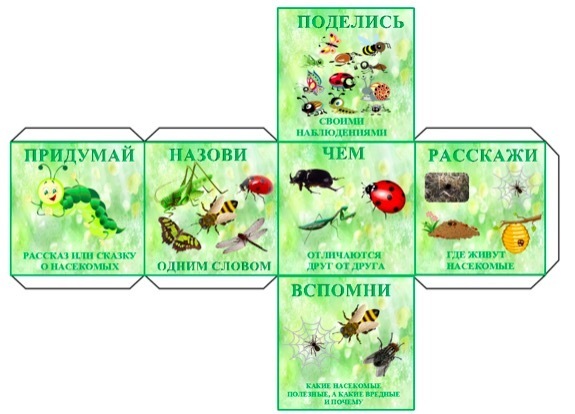 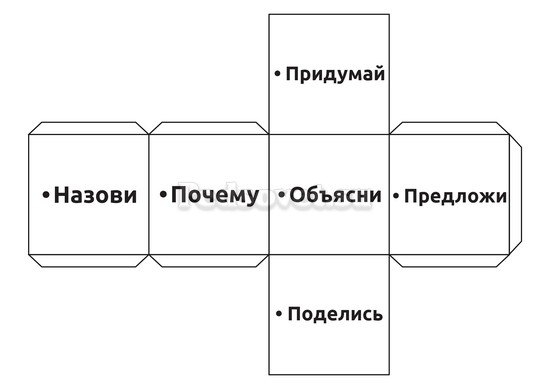 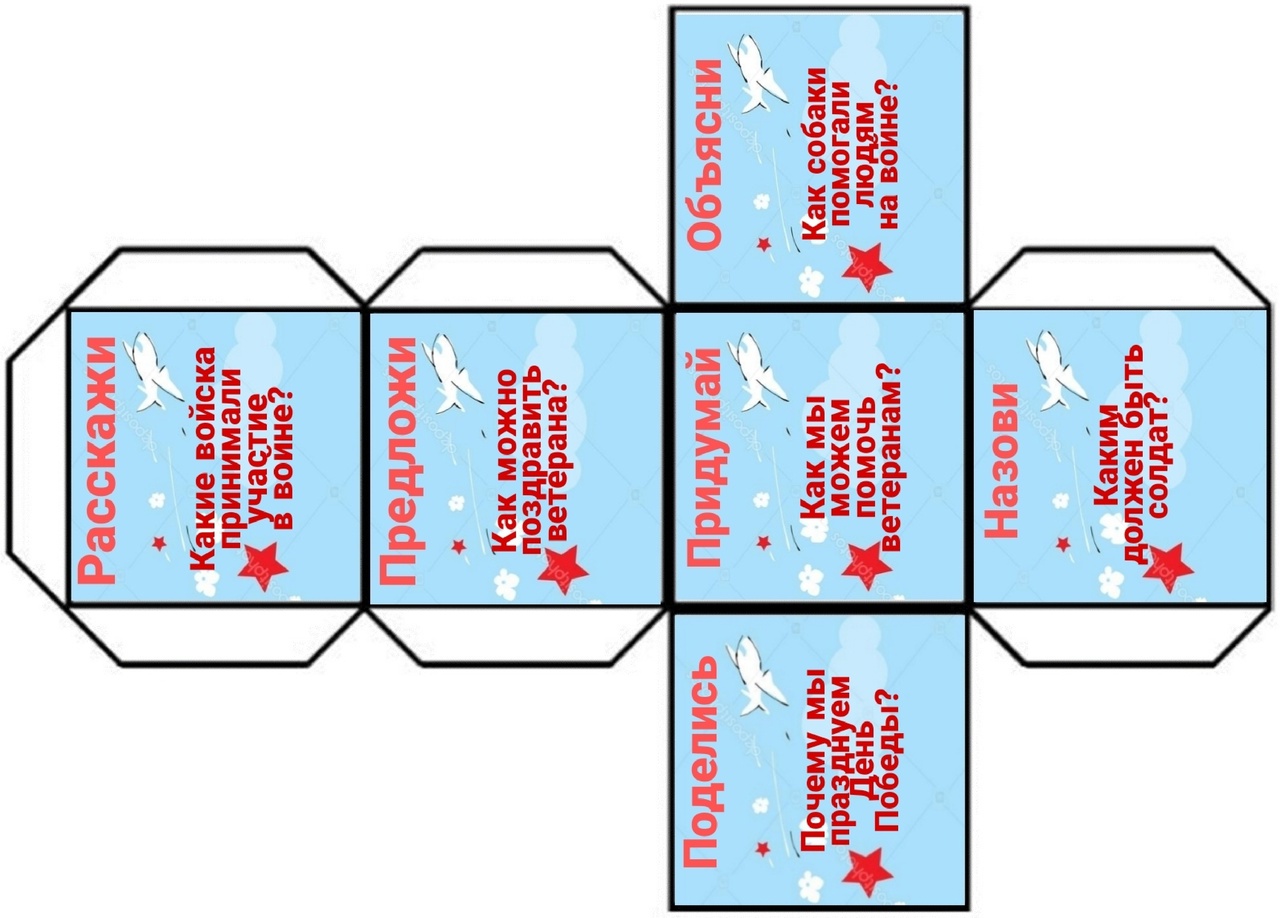 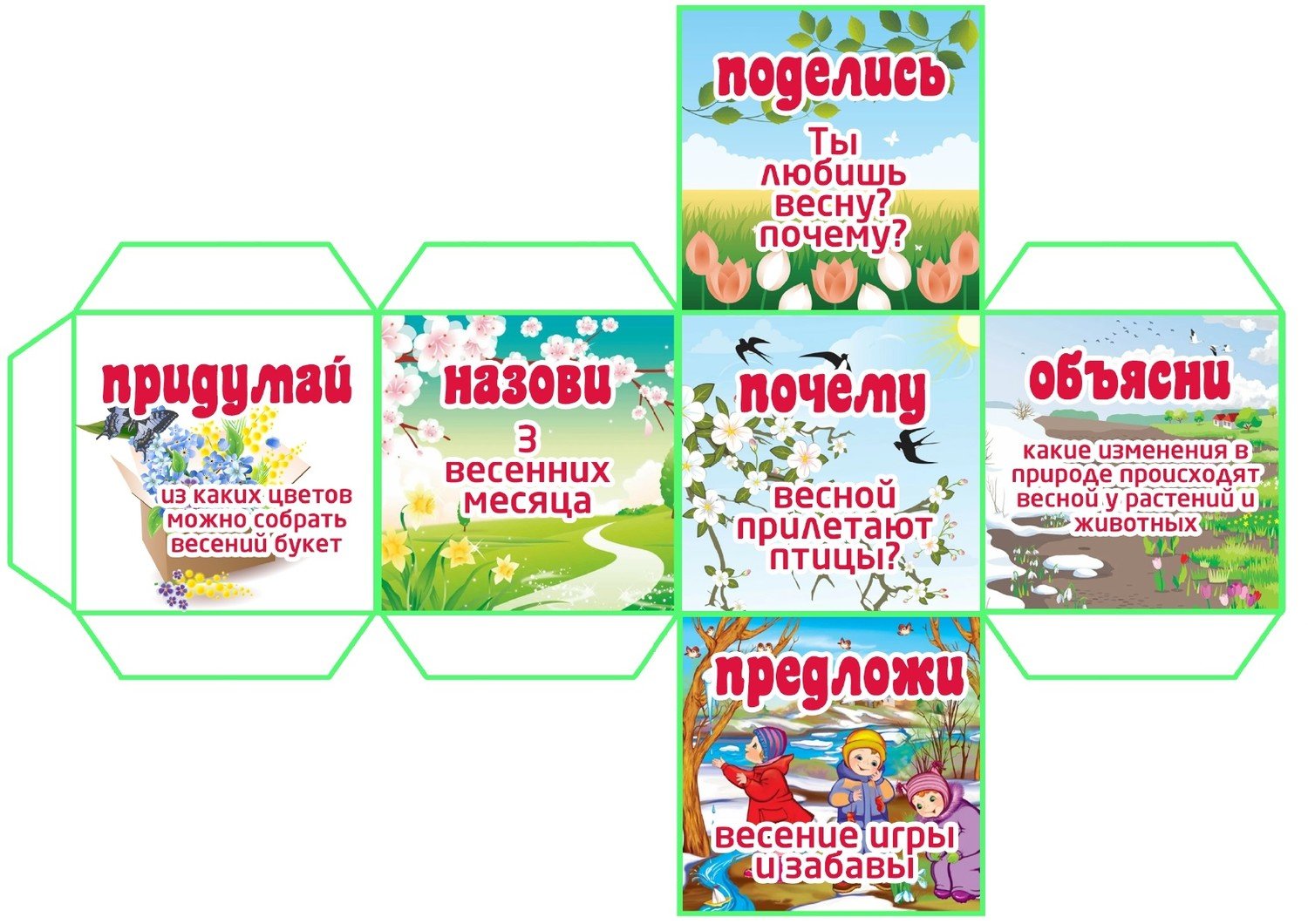 